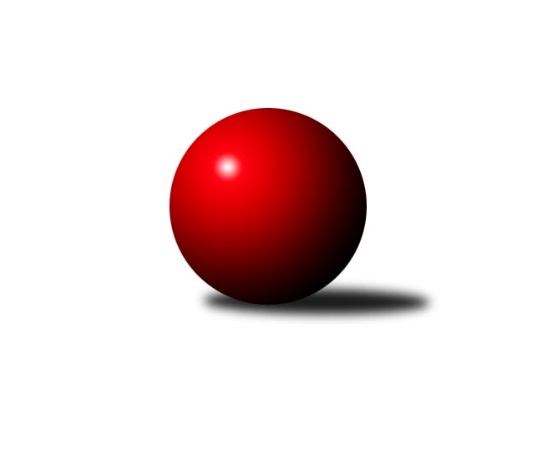 Č.14Ročník 2023/2024	12.5.2024 Krajský přebor MS 2023/2024Statistika 14. kolaTabulka družstev:		družstvo	záp	výh	rem	proh	skore	sety	průměr	body	plné	dorážka	chyby	1.	Unie Hlubina ˝B˝	14	10	3	1	78.0 : 34.0 	(105.0 : 63.0)	2599	23	1777	822	40.5	2.	Opava ˝B˝	14	10	1	3	74.0 : 38.0 	(100.5 : 67.5)	2595	21	1798	797	40.1	3.	TJ VOKD Poruba ˝A˝	14	9	0	5	72.0 : 40.0 	(105.0 : 63.0)	2546	18	1770	776	48	4.	Odry C	14	9	0	5	65.5 : 46.5 	(91.5 : 76.5)	2501	18	1763	738	49.1	5.	Kuželky Horní Benešov	14	5	2	7	49.5 : 62.5 	(79.0 : 89.0)	2486	12	1757	728	54.6	6.	Sokol Bohumín ˝C˝	14	4	0	10	44.0 : 68.0 	(71.5 : 96.5)	2396	8	1701	695	58.8	7.	Opava ˝C˝	14	3	0	11	33.0 : 79.0 	(59.5 : 108.5)	2381	6	1695	686	64.9	8.	TJ Nový Jičín ˝A˝	14	3	0	11	32.0 : 80.0 	(60.0 : 108.0)	2412	6	1711	701	60Tabulka doma:		družstvo	záp	výh	rem	proh	skore	sety	průměr	body	maximum	minimum	1.	TJ VOKD Poruba ˝A˝	7	6	0	1	43.0 : 13.0 	(62.5 : 21.5)	2472	12	2566	2336	2.	Unie Hlubina ˝B˝	7	5	2	0	40.0 : 16.0 	(51.5 : 32.5)	2695	12	2794	2631	3.	Opava ˝B˝	7	5	0	2	38.0 : 18.0 	(54.0 : 30.0)	2625	10	2759	2501	4.	Odry C	7	4	0	3	34.0 : 22.0 	(49.0 : 35.0)	2691	8	2783	2583	5.	Kuželky Horní Benešov	7	3	1	3	28.0 : 28.0 	(43.0 : 41.0)	2598	7	2685	2529	6.	Sokol Bohumín ˝C˝	7	3	0	4	30.5 : 25.5 	(44.5 : 39.5)	2462	6	2532	2391	7.	TJ Nový Jičín ˝A˝	7	3	0	4	22.0 : 34.0 	(35.0 : 49.0)	2365	6	2422	2265	8.	Opava ˝C˝	7	2	0	5	22.0 : 34.0 	(35.5 : 48.5)	2451	4	2541	2363Tabulka venku:		družstvo	záp	výh	rem	proh	skore	sety	průměr	body	maximum	minimum	1.	Unie Hlubina ˝B˝	7	5	1	1	38.0 : 18.0 	(53.5 : 30.5)	2583	11	2823	2385	2.	Opava ˝B˝	7	5	1	1	36.0 : 20.0 	(46.5 : 37.5)	2590	11	2689	2478	3.	Odry C	7	5	0	2	31.5 : 24.5 	(42.5 : 41.5)	2469	10	2637	2292	4.	TJ VOKD Poruba ˝A˝	7	3	0	4	29.0 : 27.0 	(42.5 : 41.5)	2558	6	2674	2422	5.	Kuželky Horní Benešov	7	2	1	4	21.5 : 34.5 	(36.0 : 48.0)	2467	5	2619	2277	6.	Sokol Bohumín ˝C˝	7	1	0	6	13.5 : 42.5 	(27.0 : 57.0)	2386	2	2577	2236	7.	Opava ˝C˝	7	1	0	6	11.0 : 45.0 	(24.0 : 60.0)	2379	2	2526	2167	8.	TJ Nový Jičín ˝A˝	7	0	0	7	10.0 : 46.0 	(25.0 : 59.0)	2420	0	2565	2196Tabulka podzimní části:		družstvo	záp	výh	rem	proh	skore	sety	průměr	body	doma	venku	1.	Unie Hlubina ˝B˝	10	7	2	1	55.0 : 25.0 	(75.5 : 44.5)	2554	16 	4 	1 	0 	3 	1 	1	2.	Opava ˝B˝	10	7	1	2	53.0 : 27.0 	(73.5 : 46.5)	2645	15 	4 	0 	1 	3 	1 	1	3.	TJ VOKD Poruba ˝A˝	10	7	0	3	55.0 : 25.0 	(76.5 : 43.5)	2569	14 	5 	0 	0 	2 	0 	3	4.	Odry C	10	6	0	4	46.5 : 33.5 	(67.5 : 52.5)	2508	12 	3 	0 	2 	3 	0 	2	5.	Kuželky Horní Benešov	10	4	1	5	33.5 : 46.5 	(54.0 : 66.0)	2484	9 	2 	1 	2 	2 	0 	3	6.	Sokol Bohumín ˝C˝	10	3	0	7	29.5 : 50.5 	(47.5 : 72.5)	2384	6 	2 	0 	3 	1 	0 	4	7.	Opava ˝C˝	10	2	0	8	24.0 : 56.0 	(40.5 : 79.5)	2361	4 	2 	0 	3 	0 	0 	5	8.	TJ Nový Jičín ˝A˝	10	2	0	8	23.5 : 56.5 	(45.0 : 75.0)	2402	4 	2 	0 	3 	0 	0 	5Tabulka jarní části:		družstvo	záp	výh	rem	proh	skore	sety	průměr	body	doma	venku	1.	Unie Hlubina ˝B˝	4	3	1	0	23.0 : 9.0 	(29.5 : 18.5)	2711	7 	1 	1 	0 	2 	0 	0 	2.	Opava ˝B˝	4	3	0	1	21.0 : 11.0 	(27.0 : 21.0)	2494	6 	1 	0 	1 	2 	0 	0 	3.	Odry C	4	3	0	1	19.0 : 13.0 	(24.0 : 24.0)	2570	6 	1 	0 	1 	2 	0 	0 	4.	TJ VOKD Poruba ˝A˝	4	2	0	2	17.0 : 15.0 	(28.5 : 19.5)	2481	4 	1 	0 	1 	1 	0 	1 	5.	Kuželky Horní Benešov	4	1	1	2	16.0 : 16.0 	(25.0 : 23.0)	2520	3 	1 	0 	1 	0 	1 	1 	6.	Sokol Bohumín ˝C˝	4	1	0	3	14.5 : 17.5 	(24.0 : 24.0)	2444	2 	1 	0 	1 	0 	0 	2 	7.	Opava ˝C˝	4	1	0	3	9.0 : 23.0 	(19.0 : 29.0)	2425	2 	0 	0 	2 	1 	0 	1 	8.	TJ Nový Jičín ˝A˝	4	1	0	3	8.5 : 23.5 	(15.0 : 33.0)	2419	2 	1 	0 	1 	0 	0 	2 Zisk bodů pro družstvo:		jméno hráče	družstvo	body	zápasy	v %	dílčí body	sety	v %	1.	Jiří Kratoš 	TJ VOKD Poruba ˝A˝ 	13	/	14	(93%)	24	/	28	(86%)	2.	Břetislav Mrkvica 	Opava ˝B˝ 	12	/	13	(92%)	20.5	/	26	(79%)	3.	Vendula Chovancová 	Odry C 	12	/	13	(92%)	19	/	26	(73%)	4.	Miroslav Stuchlík 	Opava ˝B˝ 	12	/	14	(86%)	23	/	28	(82%)	5.	Jaroslav Klus 	Sokol Bohumín ˝C˝ 	10.5	/	14	(75%)	20.5	/	28	(73%)	6.	Jaromír Nedavaška 	TJ VOKD Poruba ˝A˝ 	10	/	13	(77%)	20.5	/	26	(79%)	7.	Pavel Krompolc 	Unie Hlubina ˝B˝ 	10	/	13	(77%)	16	/	26	(62%)	8.	Vlastimil Kotrla 	Kuželky Horní Benešov 	10	/	14	(71%)	17	/	28	(61%)	9.	Tomáš Rechtoris 	Unie Hlubina ˝B˝ 	9	/	12	(75%)	18	/	24	(75%)	10.	Svatopluk Kříž 	Opava ˝B˝ 	9	/	14	(64%)	16.5	/	28	(59%)	11.	Veronika Ovšáková 	Odry C 	8	/	11	(73%)	16	/	22	(73%)	12.	Jaromír Martiník 	Kuželky Horní Benešov 	8	/	13	(62%)	14.5	/	26	(56%)	13.	Jolana Rybová 	Opava ˝C˝ 	8	/	14	(57%)	13.5	/	28	(48%)	14.	Michal Babinec 	Unie Hlubina ˝B˝ 	7	/	9	(78%)	13	/	18	(72%)	15.	Pavel Hrnčíř 	Unie Hlubina ˝B˝ 	7	/	10	(70%)	15	/	20	(75%)	16.	Rudolf Riezner 	Unie Hlubina ˝B˝ 	7	/	13	(54%)	17	/	26	(65%)	17.	Radek Škarka 	TJ Nový Jičín ˝A˝ 	7	/	13	(54%)	11.5	/	26	(44%)	18.	František Oliva 	Unie Hlubina ˝B˝ 	7	/	14	(50%)	14	/	28	(50%)	19.	Miroslav Procházka 	Kuželky Horní Benešov 	6.5	/	13	(50%)	13	/	26	(50%)	20.	Jiří Adamus 	TJ VOKD Poruba ˝A˝ 	6	/	9	(67%)	12	/	18	(67%)	21.	Kristýna Bartková 	Odry C 	6	/	10	(60%)	11	/	20	(55%)	22.	Jan Stuś 	Sokol Bohumín ˝C˝ 	6	/	10	(60%)	9	/	20	(45%)	23.	Ladislav Štafa 	Sokol Bohumín ˝C˝ 	5.5	/	13	(42%)	12	/	26	(46%)	24.	Jakub Jirčík 	Unie Hlubina ˝B˝ 	5	/	6	(83%)	8	/	12	(67%)	25.	Jan Kořený 	Opava ˝C˝ 	5	/	9	(56%)	11.5	/	18	(64%)	26.	Petr Vaněk 	Kuželky Horní Benešov 	5	/	9	(56%)	8	/	18	(44%)	27.	Renáta Smijová 	Opava ˝C˝ 	5	/	9	(56%)	7	/	18	(39%)	28.	Daniel Ševčík 	Odry C 	5	/	11	(45%)	13	/	22	(59%)	29.	Petr Hrňa 	TJ Nový Jičín ˝A˝ 	5	/	11	(45%)	11	/	22	(50%)	30.	Robert Kučerka 	Opava ˝B˝ 	5	/	12	(42%)	13	/	24	(54%)	31.	Martin Koraba 	Kuželky Horní Benešov 	5	/	13	(38%)	12.5	/	26	(48%)	32.	Jan Strnadel 	Opava ˝B˝ 	5	/	13	(38%)	10.5	/	26	(40%)	33.	Matěj Dvorský 	Odry C 	4.5	/	8	(56%)	8	/	16	(50%)	34.	Nikolas Chovanec 	TJ Nový Jičín ˝A˝ 	4.5	/	9	(50%)	10	/	18	(56%)	35.	Lucie Stočesová 	Sokol Bohumín ˝C˝ 	4	/	5	(80%)	8.5	/	10	(85%)	36.	Richard Šimek 	TJ VOKD Poruba ˝A˝ 	4	/	7	(57%)	8	/	14	(57%)	37.	Radek Kucharz 	Odry C 	4	/	7	(57%)	7	/	14	(50%)	38.	Josef Janalík 	TJ VOKD Poruba ˝A˝ 	4	/	8	(50%)	7.5	/	16	(47%)	39.	Jáchym Kratoš 	TJ VOKD Poruba ˝A˝ 	4	/	8	(50%)	7	/	16	(44%)	40.	Daniel Ševčík st.	Odry C 	4	/	8	(50%)	6.5	/	16	(41%)	41.	Aleš Fischer 	Opava ˝B˝ 	4	/	8	(50%)	6	/	16	(38%)	42.	David Stareček 	TJ VOKD Poruba ˝A˝ 	4	/	9	(44%)	9	/	18	(50%)	43.	Jan Pospěch 	TJ Nový Jičín ˝A˝ 	4	/	10	(40%)	9	/	20	(45%)	44.	Maciej Basista 	Opava ˝B˝ 	3	/	3	(100%)	6	/	6	(100%)	45.	Radim Bezruč 	TJ VOKD Poruba ˝A˝ 	3	/	8	(38%)	8	/	16	(50%)	46.	Alfred Hermann 	Sokol Bohumín ˝C˝ 	3	/	8	(38%)	6	/	16	(38%)	47.	Petr Lembard 	Sokol Bohumín ˝C˝ 	3	/	10	(30%)	6.5	/	20	(33%)	48.	Zdeněk Štohanzl 	Opava ˝C˝ 	3	/	10	(30%)	6	/	20	(30%)	49.	Martin Weiss 	Kuželky Horní Benešov 	3	/	12	(25%)	9	/	24	(38%)	50.	Rostislav Sabela 	TJ VOKD Poruba ˝A˝ 	2	/	2	(100%)	4	/	4	(100%)	51.	Rudolf Haim 	Opava ˝B˝ 	2	/	7	(29%)	5	/	14	(36%)	52.	David Schiedek 	Kuželky Horní Benešov 	2	/	7	(29%)	4	/	14	(29%)	53.	Pavel Plaček 	Sokol Bohumín ˝C˝ 	2	/	8	(25%)	3	/	16	(19%)	54.	Lucie Dvorská 	Odry C 	2	/	9	(22%)	7	/	18	(39%)	55.	Josef Plšek 	Opava ˝C˝ 	2	/	13	(15%)	8.5	/	26	(33%)	56.	Dalibor Hamrozy 	Sokol Bohumín ˝C˝ 	1	/	1	(100%)	2	/	2	(100%)	57.	Eva Telčerová 	TJ Nový Jičín ˝A˝ 	1	/	1	(100%)	1	/	2	(50%)	58.	Vojtěch Vaculík 	TJ Nový Jičín ˝A˝ 	1	/	2	(50%)	2	/	4	(50%)	59.	Lukáš Trojek 	Unie Hlubina ˝B˝ 	1	/	2	(50%)	2	/	4	(50%)	60.	Jaroslav Kecskés 	Unie Hlubina ˝B˝ 	1	/	2	(50%)	1	/	4	(25%)	61.	Václav Bohačik 	Opava ˝C˝ 	1	/	2	(50%)	1	/	4	(25%)	62.	Martin D´Agnolo 	TJ Nový Jičín ˝A˝ 	1	/	3	(33%)	2	/	6	(33%)	63.	Vojtěch Rozkopal 	Odry C 	1	/	3	(33%)	1	/	6	(17%)	64.	Rudolf Chuděj 	Odry C 	1	/	4	(25%)	3	/	8	(38%)	65.	Tomáš Polok 	Opava ˝C˝ 	1	/	4	(25%)	3	/	8	(38%)	66.	Miroslav Bár 	TJ Nový Jičín ˝A˝ 	1	/	7	(14%)	4	/	14	(29%)	67.	Michal Péli 	Sokol Bohumín ˝C˝ 	1	/	8	(13%)	3	/	16	(19%)	68.	Karel Vágner 	Opava ˝C˝ 	1	/	9	(11%)	3	/	18	(17%)	69.	Radek Chovanec 	TJ Nový Jičín ˝A˝ 	1	/	9	(11%)	2.5	/	18	(14%)	70.	Zdeněk Chlopčík 	Opava ˝C˝ 	1	/	12	(8%)	6	/	24	(25%)	71.	Ján Pelikán 	TJ Nový Jičín ˝A˝ 	1	/	12	(8%)	4	/	24	(17%)	72.	Vojtěch Gabriel 	TJ Nový Jičín ˝A˝ 	0.5	/	1	(50%)	1	/	2	(50%)	73.	Karel Lomozník 	Unie Hlubina ˝B˝ 	0	/	1	(0%)	1	/	2	(50%)	74.	Zuzana Šafránková 	Opava ˝C˝ 	0	/	1	(0%)	0	/	2	(0%)	75.	Alena Bokišová 	Opava ˝C˝ 	0	/	1	(0%)	0	/	2	(0%)	76.	Miroslav Paloc 	Sokol Bohumín ˝C˝ 	0	/	1	(0%)	0	/	2	(0%)	77.	Martin Ševčík 	Sokol Bohumín ˝C˝ 	0	/	1	(0%)	0	/	2	(0%)	78.	Václav Kladiva 	Sokol Bohumín ˝C˝ 	0	/	1	(0%)	0	/	2	(0%)	79.	Hana Zaškolná 	Sokol Bohumín ˝C˝ 	0	/	2	(0%)	1	/	4	(25%)	80.	Josef Tatay 	TJ Nový Jičín ˝A˝ 	0	/	2	(0%)	0	/	4	(0%)	81.	Petr Chodura 	Unie Hlubina ˝B˝ 	0	/	2	(0%)	0	/	4	(0%)	82.	Josef Klech 	Kuželky Horní Benešov 	0	/	2	(0%)	0	/	4	(0%)	83.	Libor Jurečka 	TJ Nový Jičín ˝A˝ 	0	/	4	(0%)	2	/	8	(25%)Průměry na kuželnách:		kuželna	průměr	plné	dorážka	chyby	výkon na hráče	1.	TJ Odry, 1-4	2646	1831	814	49.3	(441.1)	2.	TJ Unie Hlubina, 1-2	2627	1827	799	46.9	(437.9)	3.	 Horní Benešov, 1-4	2580	1791	788	52.0	(430.1)	4.	TJ Opava, 1-4	2515	1769	745	51.9	(419.2)	5.	TJ Sokol Bohumín, 1-4	2455	1723	732	55.1	(409.3)	6.	TJ VOKD Poruba, 1-4	2389	1684	704	59.6	(398.2)	7.	TJ Nový Jičín, 1-2	2379	1668	711	49.2	(396.6)Nejlepší výkony na kuželnách:TJ Odry, 1-4Unie Hlubina ˝B˝	2823	14. kolo	Lukáš Trojek 	Unie Hlubina ˝B˝	520	14. koloOdry C	2783	7. kolo	Jiří Kratoš 	TJ VOKD Poruba ˝A˝	501	4. koloOdry C	2773	9. kolo	Vendula Chovancová 	Odry C	498	7. koloOdry C	2706	6. kolo	Vendula Chovancová 	Odry C	496	14. koloOdry C	2694	14. kolo	Lucie Dvorská 	Odry C	488	7. koloOdry C	2694	12. kolo	Veronika Ovšáková 	Odry C	484	6. koloOpava ˝B˝	2672	9. kolo	Veronika Ovšáková 	Odry C	482	9. koloKuželky Horní Benešov	2619	2. kolo	Vendula Chovancová 	Odry C	481	9. koloOdry C	2601	2. kolo	Břetislav Mrkvica 	Opava ˝B˝	480	9. koloTJ VOKD Poruba ˝A˝	2594	4. kolo	Tomáš Rechtoris 	Unie Hlubina ˝B˝	480	14. koloTJ Unie Hlubina, 1-2Unie Hlubina ˝B˝	2794	4. kolo	Tomáš Rechtoris 	Unie Hlubina ˝B˝	506	12. koloUnie Hlubina ˝B˝	2739	13. kolo	Michal Babinec 	Unie Hlubina ˝B˝	495	4. koloUnie Hlubina ˝B˝	2702	7. kolo	Pavel Krompolc 	Unie Hlubina ˝B˝	491	4. koloUnie Hlubina ˝B˝	2695	12. kolo	Michal Babinec 	Unie Hlubina ˝B˝	488	2. koloOpava ˝B˝	2681	2. kolo	Pavel Krompolc 	Unie Hlubina ˝B˝	486	13. koloUnie Hlubina ˝B˝	2657	9. kolo	Tomáš Rechtoris 	Unie Hlubina ˝B˝	484	7. koloUnie Hlubina ˝B˝	2647	5. kolo	Martin Weiss 	Kuželky Horní Benešov	478	12. koloUnie Hlubina ˝B˝	2631	2. kolo	Jakub Jirčík 	Unie Hlubina ˝B˝	478	5. koloTJ VOKD Poruba ˝A˝	2602	9. kolo	Robert Kučerka 	Opava ˝B˝	477	2. koloSokol Bohumín ˝C˝	2577	13. kolo	Pavel Hrnčíř 	Unie Hlubina ˝B˝	474	9. kolo Horní Benešov, 1-4Unie Hlubina ˝B˝	2716	1. kolo	Jaromír Martiník 	Kuželky Horní Benešov	490	1. koloOpava ˝B˝	2689	6. kolo	Pavel Krompolc 	Unie Hlubina ˝B˝	489	1. koloKuželky Horní Benešov	2685	1. kolo	Radek Škarka 	TJ Nový Jičín ˝A˝	484	10. koloTJ VOKD Poruba ˝A˝	2674	8. kolo	Miroslav Procházka 	Kuželky Horní Benešov	479	8. koloKuželky Horní Benešov	2633	10. kolo	Veronika Ovšáková 	Odry C	479	11. koloKuželky Horní Benešov	2621	14. kolo	Svatopluk Kříž 	Opava ˝B˝	476	6. koloKuželky Horní Benešov	2597	6. kolo	Michal Babinec 	Unie Hlubina ˝B˝	472	1. koloTJ Nový Jičín ˝A˝	2565	10. kolo	Martin Weiss 	Kuželky Horní Benešov	471	10. koloKuželky Horní Benešov	2563	8. kolo	Miroslav Procházka 	Kuželky Horní Benešov	468	10. koloKuželky Horní Benešov	2555	3. kolo	Vlastimil Kotrla 	Kuželky Horní Benešov	468	10. koloTJ Opava, 1-4Opava ˝B˝	2759	5. kolo	Miroslav Stuchlík 	Opava ˝B˝	497	7. koloOpava ˝B˝	2723	1. kolo	Jan Strnadel 	Opava ˝B˝	492	5. koloOpava ˝B˝	2647	10. kolo	Miroslav Stuchlík 	Opava ˝B˝	485	5. koloTJ VOKD Poruba ˝A˝	2646	1. kolo	Svatopluk Kříž 	Opava ˝B˝	480	5. koloOdry C	2637	3. kolo	Jaromír Nedavaška 	TJ VOKD Poruba ˝A˝	478	1. koloOpava ˝B˝	2623	3. kolo	Vendula Chovancová 	Odry C	478	3. koloOpava ˝B˝	2622	7. kolo	Jiří Kratoš 	TJ VOKD Poruba ˝A˝	477	1. koloUnie Hlubina ˝B˝	2594	11. kolo	Renáta Smijová 	Opava ˝C˝	474	5. koloOpava ˝B˝	2584	8. kolo	Jan Strnadel 	Opava ˝B˝	471	1. koloOpava ˝C˝	2541	5. kolo	Vlastimil Kotrla 	Kuželky Horní Benešov	470	5. koloTJ Sokol Bohumín, 1-4Unie Hlubina ˝B˝	2555	6. kolo	Rudolf Riezner 	Unie Hlubina ˝B˝	470	6. koloSokol Bohumín ˝C˝	2532	14. kolo	Zdeněk Štohanzl 	Opava ˝C˝	463	12. koloSokol Bohumín ˝C˝	2528	2. kolo	Vendula Chovancová 	Odry C	461	8. koloOpava ˝B˝	2524	4. kolo	Pavel Plaček 	Sokol Bohumín ˝C˝	454	14. koloOpava ˝C˝	2501	12. kolo	Miroslav Stuchlík 	Opava ˝B˝	452	4. koloTJ VOKD Poruba ˝A˝	2489	14. kolo	Jolana Rybová 	Opava ˝C˝	452	12. koloSokol Bohumín ˝C˝	2488	6. kolo	Dalibor Hamrozy 	Sokol Bohumín ˝C˝	451	14. koloOdry C	2463	8. kolo	Vlastimil Kotrla 	Kuželky Horní Benešov	446	9. koloSokol Bohumín ˝C˝	2444	12. kolo	Břetislav Mrkvica 	Opava ˝B˝	444	4. koloSokol Bohumín ˝C˝	2436	9. kolo	Alfred Hermann 	Sokol Bohumín ˝C˝	443	12. koloTJ VOKD Poruba, 1-4TJ VOKD Poruba ˝A˝	2566	7. kolo	Jiří Kratoš 	TJ VOKD Poruba ˝A˝	491	13. koloTJ VOKD Poruba ˝A˝	2498	13. kolo	Jiří Kratoš 	TJ VOKD Poruba ˝A˝	475	2. koloTJ VOKD Poruba ˝A˝	2497	5. kolo	Jaromír Nedavaška 	TJ VOKD Poruba ˝A˝	465	7. koloTJ VOKD Poruba ˝A˝	2493	3. kolo	Jiří Kratoš 	TJ VOKD Poruba ˝A˝	454	12. koloTJ VOKD Poruba ˝A˝	2489	2. kolo	Jiří Kratoš 	TJ VOKD Poruba ˝A˝	453	7. koloOpava ˝B˝	2478	12. kolo	Jiří Kratoš 	TJ VOKD Poruba ˝A˝	452	5. koloTJ VOKD Poruba ˝A˝	2425	12. kolo	Jaromír Nedavaška 	TJ VOKD Poruba ˝A˝	442	13. koloUnie Hlubina ˝B˝	2385	3. kolo	Maciej Basista 	Opava ˝B˝	441	12. koloTJ VOKD Poruba ˝A˝	2336	10. kolo	Jiří Kratoš 	TJ VOKD Poruba ˝A˝	440	3. koloTJ Nový Jičín ˝A˝	2311	13. kolo	Jan Strnadel 	Opava ˝B˝	439	12. koloTJ Nový Jičín, 1-2Opava ˝B˝	2503	14. kolo	Radek Škarka 	TJ Nový Jičín ˝A˝	447	9. koloUnie Hlubina ˝B˝	2460	8. kolo	Vendula Chovancová 	Odry C	446	1. koloKuželky Horní Benešov	2448	4. kolo	Radek Škarka 	TJ Nový Jičín ˝A˝	440	4. koloOdry C	2427	1. kolo	Jan Pospěch 	TJ Nový Jičín ˝A˝	439	14. koloTJ VOKD Poruba ˝A˝	2422	6. kolo	Tomáš Rechtoris 	Unie Hlubina ˝B˝	438	8. koloTJ Nový Jičín ˝A˝	2422	6. kolo	Petr Hrňa 	TJ Nový Jičín ˝A˝	437	6. koloTJ Nový Jičín ˝A˝	2401	9. kolo	Jiří Kratoš 	TJ VOKD Poruba ˝A˝	437	6. koloTJ Nový Jičín ˝A˝	2394	14. kolo	Miroslav Stuchlík 	Opava ˝B˝	436	14. koloTJ Nový Jičín ˝A˝	2389	11. kolo	Nikolas Chovanec 	TJ Nový Jičín ˝A˝	434	4. koloTJ Nový Jičín ˝A˝	2379	4. kolo	Aleš Fischer 	Opava ˝B˝	433	14. koloČetnost výsledků:	8.0 : 0.0	3x	7.0 : 1.0	14x	6.0 : 2.0	7x	5.5 : 2.5	2x	5.0 : 3.0	5x	4.0 : 4.0	3x	3.0 : 5.0	8x	2.0 : 6.0	8x	1.5 : 6.5	1x	1.0 : 7.0	4x	0.0 : 8.0	1x